Genetic polymorphisms in CD35 Gene contribute to the susceptibility and prognosis of hepatocellular carcinomaLi-Mei luo1, Qin Li2, Zhen-Zhen Su1, Li-Xin Li1, Bei Cai1, Yu-Fu Peng2, Yang-Juan Bai1 and Fei Liu2,*1 Department of Laboratory Medicine, West China Hospital of Sichuan University, Chengdu, China2 Department of Liver Surgery, Liver Transplantation Center, West China Hospital of Sichuan University, Chengdu, ChinaCorresponding author: Fei Liu, E-mail: liufei8306@163.comSupplementary table S1. SNPs of CD35 gene evaluated in this studyAbbreviations: SNP, single nucleotide polymorphism; MAF, minor allele frequency; HWE, Hardy-Weinberg equilibriumSupplementary table S2. Primer sequences used in the selected tag SNPS of CD35 genotyping Supplementary table S3. Clinical and pathological features of HCC patients treated with hepatectomySupplementary table S4. Stratified analysis of CD35 rs7525160 genetic variation and HCC riska adjusted for gender, smoking, Hepatitis B and drinking status. *P<0.05, statically significant.Supplementary table S5. Subgroup analyses of CD35 rs7525160 genetic variation and HCC riska adjusted for gender, smoking, Hepatitis B and drinking status. *P<0.05, statically significantSupplementary table S6. CD35 genetic variation on overall survival of hepatectomy HCC patients 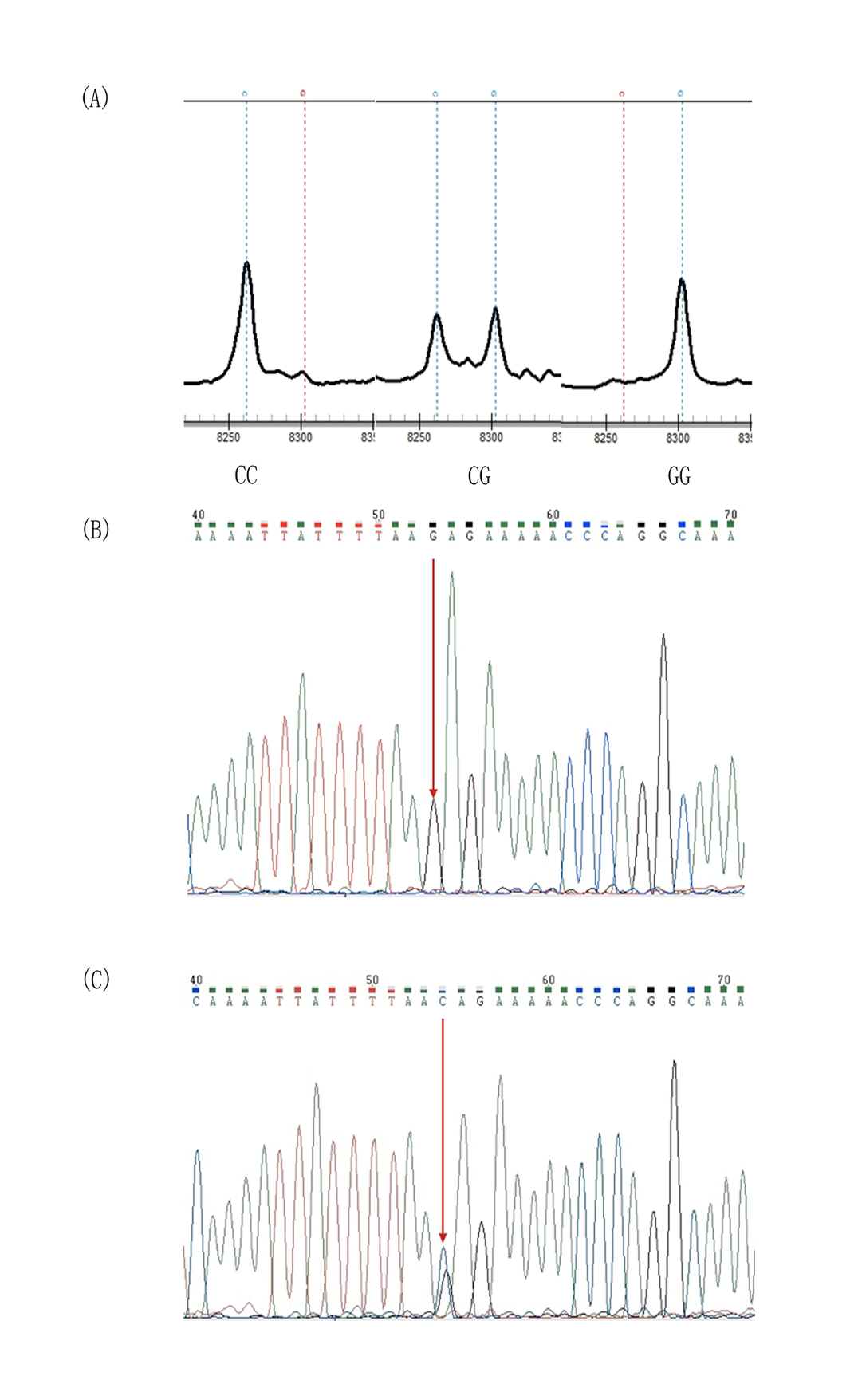 Supplementary figure S1. MALDI-TOF genotyping and direct sequencing map for CD35 rs7525160. (A). The three genotypes of CD35 rs7525160 polymorphism detected by MALDI-TOF. (B). Sequencing map for genotypes of CD35 rs7525160 GG genotype. (C). Sequencing map for genotypes of CD35 rs7525160 CG genotype. SNP IDBase changeChromosomeMAF in controlsP for HWEFunctional Consequencers10494885A to G1q320.140.10Downstream transcript variantrs2296160A to G1q320.120.61Missense variant, coding sequence variantrs3737002C to T1q320.130.15Missense variant, coding sequence variantrs3849266rs6691117rs7525160C to TA to G G to C1q321q321q320.130.080.140.090.950.42Intron variantCoding sequence variant, missense variantUpstream transcript variantSNP IDPCR primer 1 (5’ to 3’)PCR primer 2 (5’ to 3’)Extension Primer (5’ to 3’)rs10494885ACGTTGGATGCCAGCCAACTGACCTTTATGACGTTGGATGTGATGTGTAATGCCACAGACcGTCTGATTTTCTTTCCTGTTACrs2296160ACGTTGGATGAGATGCCAGAATTCCTCAGCACGTTGGATGCCAGAGTGATGTTTTGTGACaAACTATGAGAGCATCATGTGrs3737002ACGTTGGATGAAATACCCAGGACGGCATTCACGTTGGATGCAGAGCAGTTTCCATTTGCCaaaaTCAAAGTCATTAATTGGGATCrs3849266rs6691117rs7525160ACGTTGGATGATAACTCGCCCCTCAATCTGACGTTGGATGACCCTACCATGACAAACCCGACGTTGGATGCAAAATCAAGGTTTAAAGTCACGTTGGATGGCAGGCAACTGTGTTTATACACGTTGGATGGAGTACCAGGAAACAGGAGTACGTTGGATGTCCTTCTGACATGTACTGCCCCTCAATCTGCATTGATCCAGGCTGACATCTAAATCTGAAAGGTTTAAAGTCAAAATTATTTTAACovariatenrs7525160 genotypers7525160 genotypeP-valueCovariatenCG/CCGGP-valueAge  <65 years  ≥65 yearsGender  Female  MaleHepatitis BWithoutWithSmoking statusNeverEver/currentDrinking statusNeverEver/currentHBV DNA<102  ≥102Child-Pugh Class ABCMicrovascular invasionWithoutWithTumor stage (BCLC)  0/AB/Cα-fetoprotein level (ng/mL)  <400  ≥400Tumor size (cm)  ≤5cm  ＞5cmTumor numberSingle  MultipleTumor stage (TNM)  I/II  III/IVBackground cirrhosis  Present  AbsentPortal vein tumor thrombosis  No  YesDistant metastasis  No  Yes23564482516123813816116613316813022861120293228719120814915024455233668821126534297215839361614115684113111861078901916127681484969128103941623515047601371702719617725129020825448554761412955752580222280465682208319287495710110.4281.1980.9250.1160.7820.4610.1010.0950.6220.0240.2910.8160.3750.6840.1151.000VariablenHCC (n)Adjusted OR (95% CI) aP-valueP for interactionAge  <65 years  ≥65 yearsGender  Female  Male960273445788444142954911.85(1.30-2.62)0.98(0.56-1.74)1.68(0.94-2.97)1.37(0.96-1.94)0.001*0.9540.0780.0800.042*0.336Hepatitis BWithoutWithSmoking statusNeverEver/current6485857814521444422753111.38(0.89-2.14)1.69(1.13-2.52)1.42(0.98-2.08)1.57(0.97-2.55)0.1510.010*0.0650.0690.3240.695Drinking statusNeverEver/currentFamily history of liver cancerWithoutWith817416118548326260560261.50(1.03-2.18)1.50(0.92-2.45)1.49(1.10-2.02)3.04(0.67-13.75)0.034*0.1040.010*0.1480.8650.640CharacteristicsGG [n (%)]CC/CG [n (%)]Adjusted OR (95% CI) aP-valueTumor size (cm)    ≤5cm    ＞5cm112(62.20)68(37.80)223(54.90)183(45.10)1.37(0.98-1.92)1.75(1.19-2.56)0.0670.004*Tumor number    Single    MultipleTumor stage (TNM)    I/II    III/IV  Liver cirrhosis117(65.00)63(35.00)131(72.80)49(27.20)273(67.20)133(32.80)283(69.70)123(30.30)1.55(1.11-2.15)1.45(0.97-2.17)1.47(1.07-2.03)1.64(1.07-2.52)0.009*0.0730.018*0.024*    With    WithoutPortal vein rumor thrombus    With    WithoutDistant metastasis    With    Withoutα-fetoprotein level (ng/mL)    <400    ≥400104(57.80)76(42.20)17(9.40)163(90.60)5(2.80)175(97.20)137 (76.10)43(23.90)244(60.10)162(39.90)61(15.00)345(85.00)14(3.40)392(96.60)281(69.20)125(30.80)1.50(1.05-2.15)1.45(1.01-2.08)2.30(1.24, 4.27)1.44(1.06, 1.95)1.86(0.63，5.50)1.50(1.12，2.02)1.40(1.02, 1.92)1.94(1.24, 3.04)0.026*0.042*0.008*0.018*0.2640.007*0.035*0.004*CD35 SNP IDGenotypeFrequency [n (%)]Death [n (%)]MST(months)95%CI(months)P-valuers10494885rs2296160rs3737002rs3849266rs6691117rs7525160AAGG/AGAAGG/AGCCTT/CTCCTT/CTAAGG/AGGGCC/CG46(15.4)253(84.6)39(13.0)260(87.0)135(45.2)164(54.8)136(45.5)163(54.5)155(51.8)144(48.2)102(34.1)197(65.9)4(14.8)23(85.2)2(7.4)25(92.6)11(40.7)16(59.3)11(40.7)16(59.3)13(48.1)14(55.2)7(25.9)20(74.1)28.70628.53529.31028.45728.66728.44828.69128.43228.68428.46728.89128.35026.835-30.57627.688-29.38227.428-31.19227.618-29.29527.516-29.81727.395-29.50127.553-29.82927.371-29.49227.631-29.73727.350-29.58427.669-30.11227.369-29.3310.8760.3830.7300.6930.7180.356